The Virginia Association of Community-Based Providers2019 ANNUAL RICHMOND CONFERENCE:LEADERSHIP, ACCOUNTABILITY, ENGAGEMENT AND COLLABORATION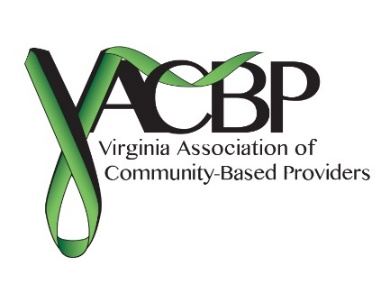 TO IMPROVE VIRGINIA’S BEHAVIORAL HEALTH SERVICES SYSTEM	Wednesday, January 30, 201910:00 a.m. – 5:00 p.m.Omni Hotels and Resorts100 South 12th Street, Richmond, Va.AGENDA9:30 a.m.	Registration10:00 a.m.	WelcomeSylisa Lambert-Woodard, EdD, LCSW, LSATP, MAC, Chair of the VACBP and President and CEO, Pathway Homes, Inc.	Policy Hot Topics: Overview of the Active Issues That May Impact Your Organization11:00 a.m.	Supporting At-Risk Families and Children: A Report on the Family First Prevention Services ActLaura Reed, Project Manager – Family First Prevention Services Act, Division of Family Services, Virginia Department of Social Services11:45 a.m.	LUNCH12:45 p.m.	Outcomes: The Key to Quality Care and Value-Based Payments	Michael Carlin, Executive Director, VACBPOur Vision for Virginia’s Behavioral Health TransformationMember Discussion1:45 p.m.	BREAK2:00 p.m.	Integration of Medical and Behavioral Health to Expand Mental Health Access for Children: A Report on Virginia MAP	Sandy Chung, M.D., FAAP, FACHE, President, Virginia Chapter AAP2:30 p.m.	Working Together to Improve Our Behavioral Health Delivery System: A Discussion with Virginia’s Top Health Policy OfficialThe Honorable Dan Carey, M.D., Virginia Secretary of Health and Human Resources3:30 p.m.	Strengthening Partnerships – Provider/MCO/DMAS Panel DiscussionAetna Better Health of Virginia, Harry Keener (Director of Integrative Care), Lauren Bayes (Manager of Behavioral Health Services)Anthem, Kimberly White (Manager, Behavioral Health) and John Bachand, M.A. (Sr. Network Relations Consultant – Medicaid Behavioral Health)Magellan Complete Care of Virginia, LLCOptima Health, Amanda Becker, LCSW (Director of Behavioral Health and Addiction Services) and Moriah Everhart, BSN, MSN, RN (Manager of Behavioral Health Clinical Services)UnitedHealthcare of the Mid-Atlantic, Inc., Steven Dixon, Psy.D., LCP (Director of Behavioral Health) and Karen Friesz, MAEd., LPC (Director of Behavioral Health)Virginia Premier Health Plan, Inc., Cleopatra Lightfoot-Booker, Psy.D. (Associate Vice President, Behavioral Health Services) and John Strube (Manager, Long Term Support Services, Network Development)Ashley Harrell and Estelle Kendall, DMAS5:00 p.m.	Wrap-up/Adjourn5:30 p.m. – 7:30 p.m.		VACBP Legislative and VIP Reception (Capital Ale House, 623 E. Main Street, Music Hall, Richmond, Va.)